Rybářský spolek Zaloňov-Vestec vás srdečně zve (rybáře i nerybáře) na10.ročník RYBÁŘSKÝCH ZÁVODŮ O ZLATOU RYBU14.května v Zaloňově v písnikukategorie: mladší.. 3-15let                 starší..15-100let								program: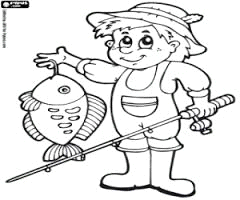 	registrace od 7 hod	začátek 1 poločasu od 7:30 – 9:00	přestávka na občerstvení 9:00 – 9:30	2 poločas 9:30 – 11:00	vyhodnocení 11:30Závodí se o hodnotné cenyobčerstvení zajištěno	startovné 100,-odpoledne vás zveme na „ MÁJOVOU“ diskotékuhudba DJ Matulačeské a slovenské hitovkyvstupné 50,-